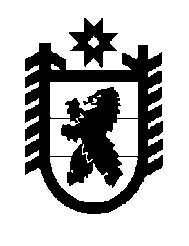 Российская Федерация Республика Карелия    РАСПОРЯЖЕНИЕГЛАВЫ РЕСПУБЛИКИ КАРЕЛИЯВ целях более полного освоения лимита добычи лося в Республике Карелия (за исключением особо охраняемых природных территорий федерального значения), по результатам использования квот добычи лося       во время гона, на основании письма Департамента государственной политики и регулирования в сфере охотничьего хозяйства и объектов животного мира Министерства природных ресурсов и экологии Российской Федерации от 30 октября 2012 года № 15-29/17776:Внести изменения в квоты добычи лося в отношении охотничьих угодий в Республике Карелия на период  с 1 августа 2017 года до 1 августа 2018 года (приложение 2), утвержденные распоряжением Главы Республики Карелия от 24 июля 2017 года № 334-р (Карелия, 2017,  28 июля), согласно приложению.
           Глава Республики Карелия                                                          А.О. Парфенчиковг. Петрозаводск8 ноября 2017 года№ 566-рПриложение к распоряжениюГлавы Республики Карелияот 8 ноября 2017 года № 566-рИзменения, которые вносятся в квоты добычи лосяв отношении охотничьих угодий в Республике Карелияна период с 1 августа 2017 года до 1 августа 2018 годаВ разделе «Беломорский район»: в графах 4, 5 пункта 2 цифры «2» и «7» заменить соответственно цифрами «0» и «9»;в графах 4, 5 пункта 3 цифры «7» и «33» заменить соответственно цифрами «4» и «36»;в графах 4, 5 строки «Итого» цифры «9» и «43» заменить соответственно цифрами «4» и «48».В разделе «Калевальский район»: в графах 4, 5 пункта 1 цифры «1» и «9» заменить соответственно цифрами «0» и «10»;в графах 4, 5 пункта 3 цифры «2» и «6» заменить соответственно цифрами «0» и «8»;в графах 4, 5 пункта 4 цифры «10» и «45» заменить соответственно цифрами «6» и «49»;в графах 4, 5 строки «Итого» цифры «14» и «65» заменить соответственно цифрами «7» и «72».В разделе «Кемский район»: в графах 4, 5 пункта 1 цифры «6» и «25» заменить соответственно цифрами «5» и «26»;в графах 4, 5 строки «Итого» цифры «6» и «25» заменить соответственно цифрами «5» и «26».В разделе «Кондопожский район»: в графах 4, 5 пункта 2 цифры «2» и «16» заменить соответственно цифрами «0» и «18»;в графах 4, 5 пункта 5 цифры «2» и «8» заменить соответственно цифрами «1» и «9»;в графах 4, 5 строки «Итого» цифры «4» и «30» заменить соответственно цифрами «1» и «33».В разделе «Костомукшский городской округ»: в графах 4, 5 пункта 1 цифры «4» и «13» заменить соответственно цифрами «2» и «15»;в графах 4, 5 строки «Итого» цифры «4» и «13» заменить соответственно цифрами «2» и «15».В разделе «Лахденпохский район»:в графах 4, 5 пункта 2 цифры «3» и «11» заменить соответственно цифрами    «2» и «12»;в графах 4, 5 строки «Итого» цифры «7» и «32» заменить соответственно цифрами «6» и «33».В разделе «Лоухский район»: в графах 4, 5 пункта 3 цифры «6» и «29» заменить соответственно цифрами «3» и «32»;в графах 4, 5 строки «Итого» цифры «6» и «35» заменить соответственно цифрами «3» и «38».В разделе «Медвежьегорский район»: в графах 4, 5 пункта 1 цифры «1» и «7» заменить соответственно цифрами «0» и «8»;в графах 4, 5 пункта 2 цифры «1» и «6» заменить соответственно цифрами «0» и «7»;в графах 4, 5 пункта 3 цифры «3» и «14» заменить соответственно цифрами «0» и «17»;в графах 4, 5 пункта 5 цифры «7» и «18» заменить соответственно цифрами «2» и «23»;в графах 4, 5 строки «Итого» цифры «12» и «46» заменить соответственно цифрами «2» и «56».В разделе «Муезерский район»:в графах 4, 5 пункта 3 цифры «1» и «6» заменить соответственно цифрами «0» и «7»;в графах 4, 5 пункта 4 цифры «1» и «4» заменить соответственно цифрами «0» и «5»;в графах 4, 5 пункта 5 цифры «10» и «42» заменить соответственно цифрами «5» и «47»;в графах 4, 5 строки «Итого» цифры «13» и «59» заменить соответственно цифрами «6» и «66».В разделе «Олонецкий район»:в графах 4, 5 пункта 1 цифры «4» и «20» заменить соответственно цифрами «2» и «22»;в графах 4, 5 пункта 6 цифры «2» и «7» заменить соответственно цифрами «1» и «8»;в графах 4, 5 строки «Итого» цифры «7» и «42» заменить соответственно цифрами «4» и «45». В разделе «Питкярантский район»: в графах 4, 5 пункта 1 цифры «1» и «3» заменить соответственно цифрами «0» и «4»;в графах 4, 5 пункта 5 цифры «1» и «3» заменить соответственно цифрами «0» и «4»;в графах 4, 5 строки «Итого» цифры «4» и «25» заменить соответственно цифрами «2» и «27». В разделе «Прионежский район»: в графах 4, 5 пункта 1 цифры «1» и «10» заменить соответственно цифрами «0» и «11»;в графах 4, 5 пункта 5 цифры «1» и «3» заменить соответственно цифрами «0» и «4»;в графах 4, 5 строки «Итого» цифры «2» и «20» заменить соответственно цифрами «0» и «22».В разделе «Пряжинский район»: в графах 4, 5 пункта 1 цифры «2» и «17» заменить соответственно цифрами «0» и «19»;в графах 4, 5 строки «Итого» цифры «3» и «28» заменить соответственно цифрами «1» и «30».В разделе «Пудожский район»: в графах 4, 5 пункта 1 цифры «5» и «40» заменить соответственно цифрами «2» и «43»;в графах 4, 5 пункта 2 цифры «1» и «7» заменить соответственно цифрами «0» и «8»;в графах 4, 5 пункта 3 цифры «5» и «18» заменить соответственно цифрами «3» и «20»;в графах 4, 5 строки «Итого» цифры «11» и «65» заменить соответственно цифрами «5» и «71».В разделе «город Сортавала»:в графах 4, 5 пункта 1 цифры «1» и «6» заменить соответственно  цифрами «0» и «7»;в графах 4, 5 строки «Итого» цифры «3» и «21» заменить соответственно цифрами «2» и «22».В разделе «Суоярвский район»:в графах 4, 5 пункта 2 цифры «2» и «6» заменить соответственно цифрами «0» и «8»;в графах 4, 5 пункта 3 цифры «3» и «10» заменить соответственно цифрами «1» и «12»;в графах 4, 5 пункта 5 цифры «1» и «3» заменить соответственно цифрами «0» и «4»;в графах 4, 5 пункта 9 цифры «1» и «3» заменить соответственно цифрами «0» и «4»;в графах 4, 5 пункта 10 цифры «1» и «3» заменить соответственно цифрами «0» и «4»;в графах 4, 5 пункта 12 цифры «2» и «5» заменить соответственно цифрами «0» и «7»;в графах 4, 5 пункта 13 цифры «5» и «24» заменить соответственно цифрами «2» и «27»;в графах 4, 5 строки «Итого» цифры «16» и «70» заменить соответственно цифрами «4» и «82». В строке «Всего по Республике Карелия» в графах 4, 5 цифры «124» и «634» заменить соответственно цифрами «57» и «701».____________